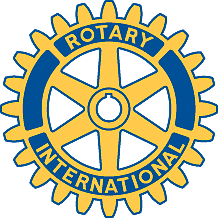 Rotary Club of Carleton Place and Mississippi Mills       Meeting of March 3rd, 2009This meeting was a held as a Club Assembly, mainly to plan events for the rest of the year.Police check forms were distributed; it is time to get them updated.  Please fill in your form and bring it to the next meeting; Brian will find out whether photocopies of drivers' licenses will be sufficient.Gordon reported that we have five outstanding donation requests; Alwood, the Valley Players, the Cooperative Nursery School of Almonte, Puppets Up and the Naismith statue request. Marion will call Allen Rae about the last item.We discussed changing our venue to Waterside, effective when they have a liquor license.  Meals will be $10 per person. Bernie moved, and Brian seconded a motion to complete negotiations, and it was carried 12/0 with one abstention.We discussed arrangements for the Jam. We do not wish to run the pancake breakfast; it will be too onerous for a club of our size. We will try to arrange that donations to the CP Hospital or other CP organizations are jointly in the name of Rotary and the Diamond Foundation.The Rotary Park is currently beyond our resources, although this might change when we are registered as a charity. We will ask the Civitan club if they are interested in working with us, or even leading the project. We could look for money from grants to help out.Mike reviewed the compost program for this year. We seem to only have four trucks, which will make deliveries very difficult. Fraser will contact local sports teams. We will aim for May 2nd, and a second batch on May 9th. Mike will do the overall organization, and Gordon will be present for the second weekend. We will raise the price to $6, and probably order 4 loads (100 cubic yards).  See attached note.Highway cleanups will be on April 26th and October 17th.The Trail cleanup will be in late April.  Gordon will ask Reid's if they can help in any way.Bob will organize the 50/50 draw at the Jam, with help from George who has done it before.Marion will arrange the Halloween Dance, and we will not get involved in the afternoon activity this year.  Fraser will see if the SRO band will be available again. The date will probably be Saturday October 24th.Brian will organize the Rose Sale, for the week of November 17-21.John will organize the Seniors' Christmas Dinner, for December 1st.Arthur will gather more information about the possibility of running a weekly Bingo. Many members said they would help out once a month. This is by far the best chance of getting a significant increase in funding.Agenda for next meetingCathy Burke will talk to us about the 2010 Rotary Convention in Montreal.Club Activities